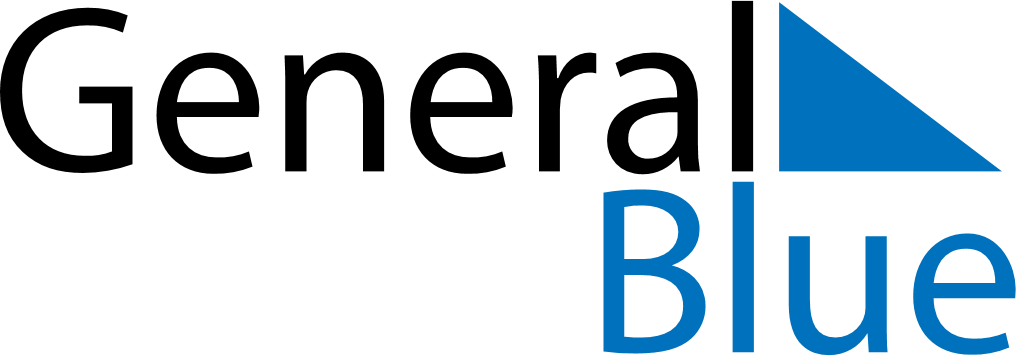 2023 – Q2United Arab Emirates  2023 – Q2United Arab Emirates  2023 – Q2United Arab Emirates  2023 – Q2United Arab Emirates  2023 – Q2United Arab Emirates  AprilAprilAprilAprilAprilAprilAprilMondayTuesdayWednesdayThursdayFridaySaturdaySunday123456789101112131415161718192021222324252627282930MayMayMayMayMayMayMayMondayTuesdayWednesdayThursdayFridaySaturdaySunday12345678910111213141516171819202122232425262728293031JuneJuneJuneJuneJuneJuneJuneMondayTuesdayWednesdayThursdayFridaySaturdaySunday123456789101112131415161718192021222324252627282930Apr 21: End of Ramadan (Eid al-Fitr)Jun 28: Feast of the Sacrifice (Eid al-Adha)